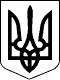 УКРАЇНАЖИТОМИРСЬКА ОБЛАСТЬНОВОГРАД-ВОЛИНСЬКА МІСЬКА РАДАМІСЬКИЙ ГОЛОВАРОЗПОРЯДЖЕННЯвід  13.09.2018     № 216 (о)Про розгляд пропозицій та зауважень, висловлених депутатами  та міським головою під час підготовки та проведення  позачергової двадцять п’ятої  сесії міської ради сьомого скликанняКеруючись пунктами 2, 7, 19, 20 частини четвертої статті 42 Закону України «Про місцеве самоврядування в Україні», статтею 23 Закону України «Про статус депутатів місцевих рад», статтею 48 Регламенту Новоград-Волинської міської ради сьомого скликання, враховуючи пропозиції, зауваження, висловлені депутатами міської ради під час підготовки та проведення позачергової  двадцять п’ятої  сесії міської ради сьомого скликання:1. Керівникам виконавчих органів міської ради вжити заходи з розгляду та виконання пропозицій і зауважень депутатів міської ради, які висловлені під час підготовки та проведення  позачергової двадцять п’ятої  сесії міської ради сьомого скликання, що додаються.2. Посадовим особам, зазначеним у додатку, до 08.10.2018 надати інформацію про виконання цього розпорядження секретарю міської ради Остапчуку В.І. та в електронному вигляді організаційному відділу міської ради для узагальнення та інформування на черговій сесії міської ради сьомого скликання.     3. Контроль за виконанням цього розпорядження покласти на секретаря міської ради Остапчука В.І.Міський голова		                                                                        В.Л.ВесельськийДодаток до розпорядження міського голови                                                                                            від 13.09.2018  № 216(о)Пропозиції і зауваження депутатів міської ради, які висловлені під час підготовки та проведення позачергової   двадцять п’ятої  сесії міської ради сьомого скликанняЗаступник керуючого справами виконавчого комітету,начальник організаційного відділу міської ради           			                        Н.В.Марчук № з/пКим внесено пропозицію, зауваженняЗміст пропозицій та зауваженьПосадові особи міської ради, відповідальні за розгляд та реалізацію 1.Постійна комісія (Остапчук О.Л.)Розробити план заходів щодо заміни аварійних каналізаційних колекторів на вулицях Пархоменка, Лесі Українки, Соборності.Легенчук А.В.Богданчук О.В.Левицька А.П.1.Постійна комісія (Остапчук О.Л.)Опрацювати відповідні нормативно-правові акти з метою вирішення питання щодо встановлення засобів обліку води в обов’язковому порядку фізичними особами, яким надаються послуги з централізованого водопостачання.Антонюк П.Г.1.Постійна комісія (Остапчук О.Л.)Рекомендувати порушити перед Асоціацією міст України питання щодо направлення звернення до розробників нормативних документів у галузі проектування і будівництва (ДБН) стосовно необхідності внесення змін в технічні умови з улаштування індивідуальних лічильників води та встановлення їх в місцях загального користування (сходові площадки) в багатоквартирних будинках з метою впливу на боржників.Весельський В.Л.Легенчук А.В.Богданчук О.В.1.Постійна комісія (Остапчук О.Л.)Опрацювати питання щодо створення наглядової ради комунального підприємства «Виробниче управління водопровідно-каналізаційного господарства» в кількості п’яти осіб, до складу якої включити двох депутатів міської ради та трьох фахівців.Легенчук А.В.Богданчук О.В.2.Постійна комісія (Рассадін А.О.)Опрацювати питання щодо припинення погашення валютного кредиту КП «Виробниче управління водопровідно-каналізаційного господарства».Легенчук А.В.Ящук І.К.Богданчук О.В.Левицька А.П.2.Постійна комісія (Рассадін А.О.)Опрацювати питання щодо виділення коштів з міського бюджету у сумі 450,0 тис. грн на переобладнання автомобіля УЯР-01 для прибирання снігу в зимовий період.Легенчук А.В.Ящук І.К.Богданчук О.В.3.Постійна комісія (Федорчук В.Г.)Поінформувати громадськість у засобах масової інформації щодо тарифів на послуги з централізованого водопостачання та водовідведення.Легенчук А.В.Богданчук О.В.Левицька А.П.